LUNDI 06 DECEMBRELUNDI 06 DECEMBREPoireaux vinaigrette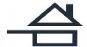 Saucisse 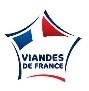 Lentille à la paysanne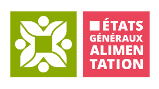 Yaourt natureClémentine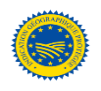 MARDI 07 DECEMBRE Menu végétarienMARDI 07 DECEMBRE Menu végétarienSalade de choux composéeNuggets de blé Jardinière de légumesPetits suisses au fruitPoire cuite au coulisJEUDI 09 DECEMBREJEUDI 09 DECEMBRECarotte râpéeDiot   LocalPolentaBeaufort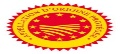 OrangeVENDREDI 10 DECEMBREVENDREDI 10 DECEMBRESalade de pâtes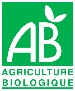 Colin à la provençale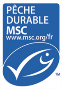 Haricots verts Petits suisseIle flottante